https://sitesputnik.ru/Help/I/i_SiteSputnik_NewStreams.pdfАвтор: Алексей Мыльниковhttps://sitesputnik.ru/Дата последнего обновления: 21.09.2017Инструкция по применению программы SiteSputnik Pro+News+NewStreams Назначение программы Организация и автоматизация поиска Источников информации: именно Источников, а не самой информации.Мониторинг интернета на предмет появления в нём Источников, которые могут быть интересны.Модуль +NewStreams можно назвать поставщиком Источников для SiteSputnik News или других программ.Его также можно использовать для более глубокого мониторинга открытых источников интернета.Установка программы Удалите демоверсию программы FileForFiles & SiteSputnik (сокращенно SiteSputnik или СайтСпутник), установленную на Вашем компьютере. Для этого достаточно прямо из Проводника удалить папку FileForFiles.Папку FileForFiles из персонального дистрибутива программы разместите, например, прямо в корне диска D:\. Откройте файл FileForFiles.exe и ответьте на два вопроса. Программа установится и откроется.Для того, чтобы убедиться, что Вы имеете дело с вариантом комплектации SiteSputnik Pro+News+NewStreams (далее SiteSputnik NewStreams), выберите из главного меню пункт: ? – О программе. Отрывшееся окно должно иметь вид: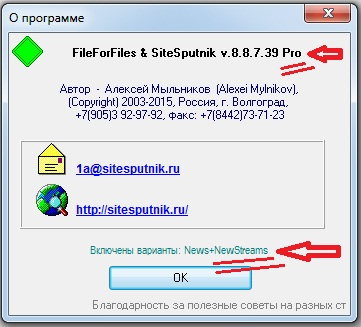 Обновление программы и переход на новые версии Рекомендуется систематически обновляться: ? – Проверить наличие обновлений. Обновления и переходы на новые версии программы бесплатные.РекомендацииОзнакомление с инструкцией по SiteSputnik News желательно.Терминология и поясненияИсточники, которые СайтСпутник будет находить и автоматически включать в Проект, могут быть двух видов:RSS-потоки - существующие на сайтах потоки информации.URL-потоки – программная эмуляция потоков информации с произвольных страниц сайтов. Проекты могут быть следующих четырёх видов: Проект главный – проект, который мы сделали сами и сохранили в Библиотеке готовых проектов.Проект расширенный  содержит обнаруженные и включенные СайтСпутником Источники. Критерий включения в Проект расширенный – Источник должен приносить информацию в Рубрики.Проект проверочный формируется СайтСпутником из Источников-кандидатов на включение в Проект расширенный.Проект исполняемый – проект, который выполнялся. Выполнить можно Проект главный, проверочный, расширенный или исполняемый.Другие существующие в СайтСпутнике виды Источников и Проектов в данной инструкции не затрагиваются.В настоящее время функционирует бета-версия SiteSputnik NewStreams.Пример применения SiteSputnik NewStreams, рассматриваемый ниже, носит учебный характер.Простой проект Приступим к созданию Проекта для поиска новых Источников. В качестве Проекта главного возьмём Проект, созданный в инструкции по  SiteSputnik News, а именно: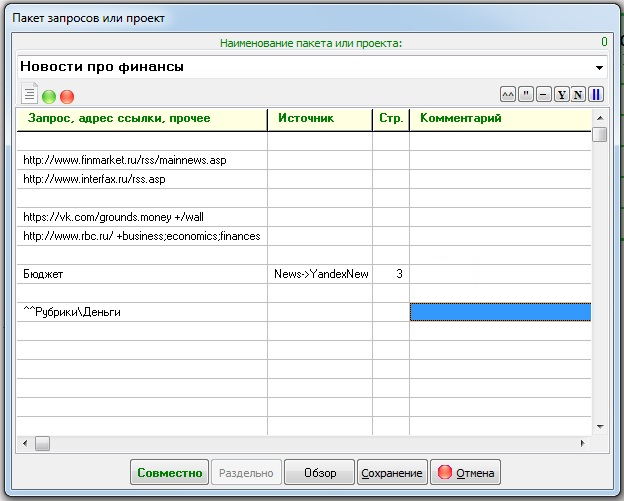 и настроим его на поиск новых нужных Источников.Напомню, что этот Проект: следит за появлением новой информации в пяти Источниках, а именно:RSS-поток с Финмаркета - http://www.finmarket.ru/rss/mainnews.asp,RSS-поток с Интерфакса - http://www.interfax.ru/rss.asp,URL-поток с ВКонтакте «Территория денег» из записей на стенах –  https://vk.com/grounds.money +/wall,URL-поток с РБК о бизнесе, экономике и финансах –  http://www.rbc.ru/ +business;economics;finances,Поиск по запросу: бюджет, - в Яндекс.Новости на глубину 3 страницы,и создает на основе этой информации три тематические ленты в Рубриках:ДеньгиСбербанк (вложена в Рубрику Деньги)Дефицит бюджета (вложена в Деньги).Допустим, что нас интересуют Источники, где речь может идти о дефиците бюджета. Мы хотим находить и добавлять в Проект такие и только такие Источники, в которых может обсуждаться дефицит бюджета. Правило попадания в Рубрики, которым мы в инструкции по  SiteSputnik News описали наш интерес, было таким:секвестр(дефицит | Кризис) /2 бюджета(Сокращение | уменьшение | снижение) /2 расходов /5 бюджетаРедактируем Проект следующим образом: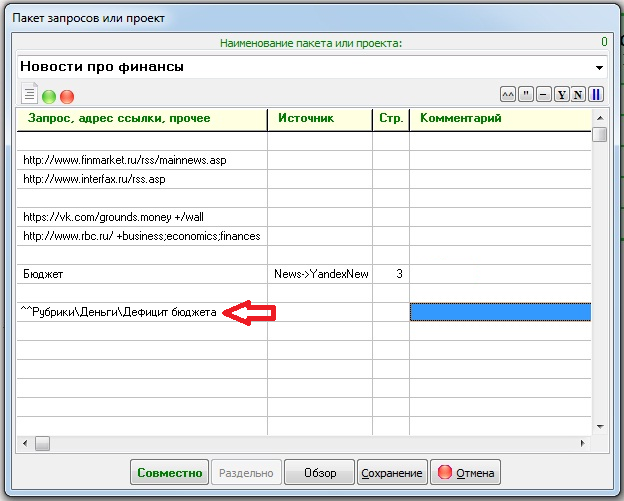 Как видно по картинке, изменения произошли только в последней строке, а именно, мы оставили только Рубрику «Дефицит бюджета». Если бы нам ещё нужны были Источники, где упоминается Сбербанк, то Проект имел бы следующий вид: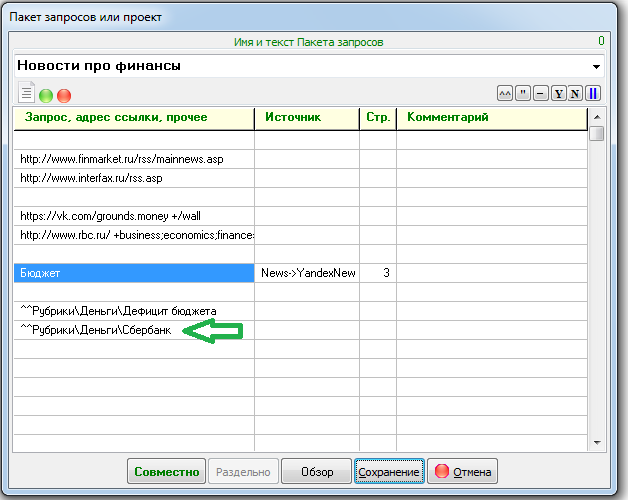 Перейдем к текстовому представлению Проекта. Это совсем не обязательно, но, как выяснится ниже, нагляднее. Для этого, нажмем на иконку, на которую показывает зелёная стрелочка (см. картинку ниже). Получим: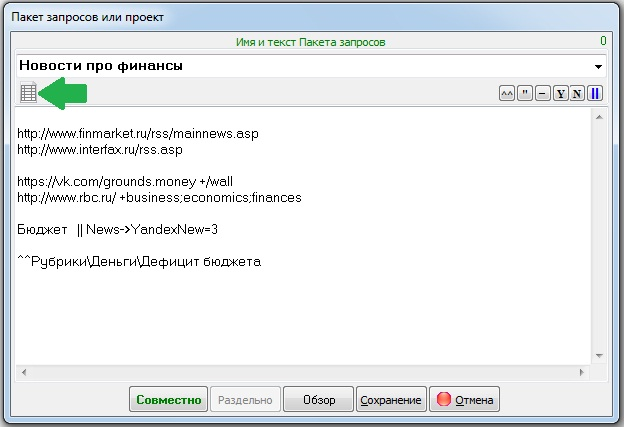 НастройкиУстановим основные Настройки для поиска нужных Источников. Они доступны из главного меню: Настройки – Параметры – вкладка +NewStreams. Нужно внимательно прочитать о всех параметрах, прописываемых на этой вкладке, если Вы хотите понять принцип поиска Источников информации. 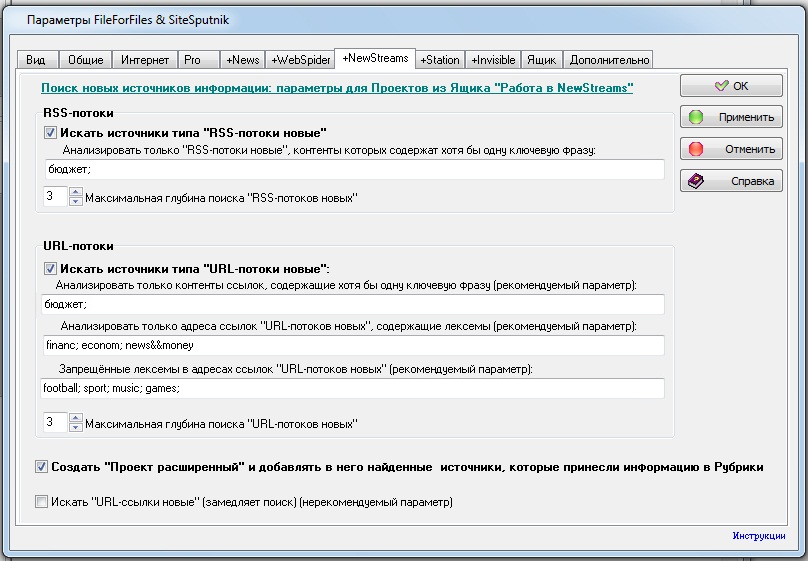 Искать источники типа «RSS-потоки новые»:Все контенты ссылок, которые откроет или скачает СайтСпутник на любом этапе своей работы, будут проанализированы на предмет содержания в них адресов RSS-потоков. Все проверенные на новизну адреса RSS-потоков будут помещены в список «RSS-потоки новые». Анализировать только «RSS-потоки новые», контенты которых содержат хотя бы одну ключевую фразу»:Ключевые фразы или слова записываются через знак «точка с запятой». Хотя бы одна фраза или одно слово должно присутствовать в контенте ссылки из «RSS-потока нового», чтобы она попал в список «RSS-потоки новые+». Это вспомогательный фильтр «грубой очистки» при поиске нужных RSS-потоков. Прошедшие вспомогательный фильтр ссылки считаются кандидатами на принадлежность к искомым нами Источникам и попадают в «Проект проверочный». В нашем конкретном случае (смотрите что прописано в этом параметре на картинке), если на самой ссылке RSS-потока нет слова бюджет, то,  вряд ли, на ссылках, размещённых в этом потоке, будет идти речь о дефиците бюджета. Если Вы считаете, что это не так, то пропишите свои фильтры или оставьте этот параметр пустым, чтобы проанализировать все новые RSS-потоки.Максимальная глубина поиска «RSS-потоков новых»:В нашем случае прописано 3. Это означает, что СайтСпутник сделает три следующие итерации: Выполнит Проект главный и создаст Проект проверочный.Выполнит Проект проверочный, полученный на предыдущем шаге итерации, что приведет к двум основным результатам:к добавлению в Проект расширенный из Проекта проверочного, тех Источников, которые принесли информацию в Рубрики.к получению очередного Проекта проверочного, содержащего новые Источники-кандидаты.Выполнить то, что написано в предыдущем шаге итерации, только с полученным на нём же новым Проектом проверочным.Фильтром «тонкой очистки» являются Правила попадания в Рубрики. В нашем случае это только одна Рубрика «Дефицит бюджета», а её Правило приведено выше.Если очередной Источник-кандидат содержит хотя бы одну ссылку, контент которой удовлетворяет Правилам, то кандидат становится членом, а именно, попадает в Проект расширенный.Искать источники типа «URL-потоки новые»:Все контенты ссылок, которые откроет или скачает СайтСпутник на любом этапе своей работы, будут проанализированы на предмет содержания в них новых адресов URL-потоков. Новыми считаются те адреса URL-потоков, которые не встречались ранее при выполнении Проекта.Анализировать только контенты ссылок, содержащие хотя бы одну ключевую фразу (рекомендуемый параметр):Ключевые фразы или слова записываются через знак «точка с запятой». Хотя бы одна фраза или одно слово должно присутствовать в контенте новой ссылки, чтобы она была исследована на предмет размещения на ней адресов URL-потоков. Это вспомогательный фильтр «грубой очистки» при поиске нужных URL-потоков. В нашем конкретном случае, если на самой ссылке нет слова бюджет, то  вряд ли на ссылках, размещённых на ней, будет идти речь о дефиците бюджета. Вы можете прописать другой фильтр, если у Вас на этот счет другое мнение.  Анализировать только адреса ссылок «URL-потоки новые», содержащие лексемы (рекомендуемый параметр):Лексемы записываются через знак «точка с запятой». Хотя бы одна из них должна присутствовать в адресе ссылки, чтобы она была исследована на предмет принадлежности к URL-потокам. Это второй вспомогательный фильтр при поиске нужных URL-потоков. В нашем конкретном случае, если в адресе ссылки нет лексем financ, econom или в одном адресе и news и money, то,  вряд ли, на ссылках, размещённых на этой ссылке, будет идти речь о дефиците бюджета. Только новые ссылки, удовлетворяющие обоим вспомогательным критериям и не содержащие «Запрещённые лексемы» (см. параметр ниже), попадают в список «URL-потоки новые+» и на фильтр «тонкой очистки». Они считаются кандидатами на принадлежность к искомым Источникам и попадают в «Проект проверочный.Запрещённые лексемы в адресах ссылок «URL-потоков новых» (рекомендуемый параметр):Запрещённые лексемы записываются через знак «точка с запятой». Ни одна из них не должна присутствовать в адресе ссылки. В нашем конкретном случае, если в адресе ссылки есть хоть одна лексема из football, sport, music или games, то ссылка не анализируется. Максимальная глубина поиска «URL-потоков новых»:Этот параметр Аналогичен по функциям параметру «Максимальная глубина поиска «RSS-потоков новых»». Значения обоих параметров могут отличаться друг от друга.Создавать “Проект расширенный» и добавлять в него найденные источники, которые принесли информацию в Рубрики:Установите галочку, чтобы создавать Проект расширенный.Искать «URL-ссылки новые» (замедляет поиск) (нерекомендуемый параметр):В этот список попадают обычные новые ссылки, не являющиеся потоками. В настоящей версии они никак не используются, но на их поиск и проверку на существование затрачиваются вычислительные ресурсы, поэтому не рекомендуется устанавливать галочку у этого параметра. Параметр будет задействован в будущем.Последовательность действий Пользователя и получаемые результатыЗаполняем вкладку +NewStreams. Это действие уже сделано выше.Подготавливаем Проект главный. Действие сделано в инструкции по SiteSputnik News и отредактировано выше.Выполняем Проект главный. Для этого нажимаем на кнопки: «L1 – Совместно».Согласно параметрам «Максимальная глубина поиска …» выполнятся три Проекта: 1) Проект главный, 2) Проект проверочный, созданный главным и 3) Проект проверочный, созданный на 2-ом шаге. На картинке ниже на три сделанных шага указывает красная стрелочка, а в серой рамочкой обведен конечный результат –содержание Проекта расширенного на последнем 3-м шаге в текстовом виде.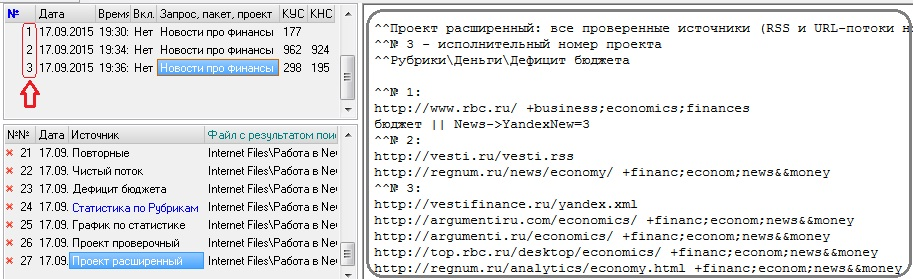 Проанализируем содержание созданного Проекта расширенного:Символы ^^ и стоящие от них правее символы – это комментарий или специальные операторы.^^Рубрики\Деньги\Дефицит бюджета – это Рубрики, взятые из главного Проекта.Далее идут Источники, которые принесли информацию на каждом из шагов итерации:http://www.rbc.ru/ +business;economics;financesбюджет || News->YandexNew=3http://vesti.ru/vesti.rsshttp://regnum.ru/news/economy/ +financ;econom;news&&moneyhttp://vestifinance.ru/yandex.xmlhttp://argumentiru.com/economics/ +financ;econom;news&&moneyhttp://argumenti.ru/economics/ +financ;econom;news&&moneyhttp://top.rbc.ru/desktop/economics/ +financ;econom;news&&moneyhttp://regnum.ru/analytics/economy.html +financ;econom;news&&moneyЭтот Проект расширенный при желании может быть выполнен. О том, как инициировать выполнение разных видов Проектов, написано ниже.Просмотрим содержание Проекта проверочного, полученного на 3 шаге. В него попал один RSS-поток и пять URL-потоков:^^Проект проверочный: очередные Источники  - кандидаты на включение в Проект расширенный^^Рубрики\Деньги\Дефицит бюджетаhttp://newsler.ru/rss?r=2&k=6http://vestifinance.ru/ +financ;econom;news&&moneyhttp://vestifinance.ru/articles/ +financ;econom;news&&moneyhttp://vestifinance.ru/videos/ +financ;econom;news&&moneyhttp://finance.comon.ru/ +financ;econom;news&&moneyhttp://top.rbc.ru/mobile/economics/ +financ;econom;news&&moneyЭтот Проект проверочный тоже может быть выполнен. Мы это сделаем ниже.Остальную выдачу и выдачу на предыдущих шагах итерации, Вы можете посмотреть, выполнив данный или свой Проект.Как можно продолжить поискиСовсем не обязательно изначально задавать большую глубину поиска. Поиск всегда можно продолжить. Продолжение нашего поиска, остановившегося на глубине 3. Для этого: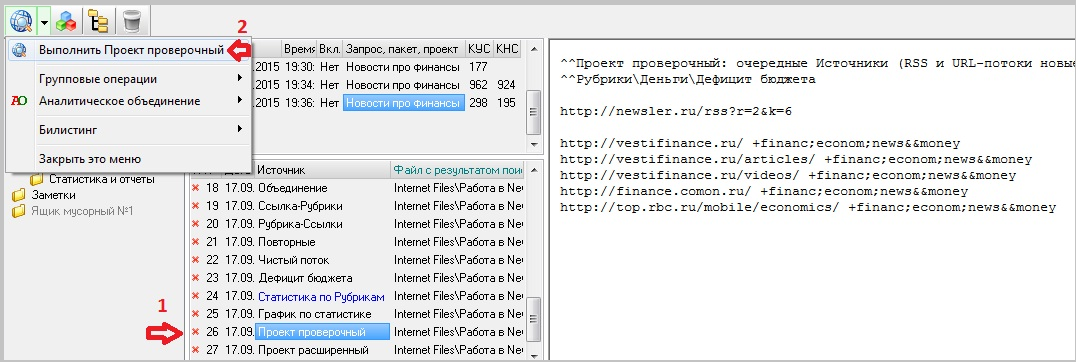 мы сначала становимся на Проект проверочный, затем в подменю иконки  выбираем пункт «Выполнить Проект проверочный». Это обеспечит поиск на глубину 6.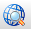 Для сведения: можно выполнять Проекты и из меню на правой кнопке мышки.Аналогично можно выполнить и Проект расширенный. В Источниках, которые уже приносили информацию в Рубрики, появятся новые ссылки, которые могут содержать новые Источники.Всегда можно в очередной раз выполнить Проект главный. Он найдет новые ссылки и, соответственно, могут быть найдены новые Источники. Выполнить Проект главный можно двумя способами:или «L1 – Совместно».или  - иконка «Глобус с линзой».Назначение Проекта расширенного Проектом главным: становимся на Проект расширенный, на правой кнопке мышки выбираем пункт «Выполнить, открыть, обновить – Сохранить как Проект главный». Очередное выполнение Проекта проверочного, полученного на 3 шаге итерации, на глубину 4 принесло результаты: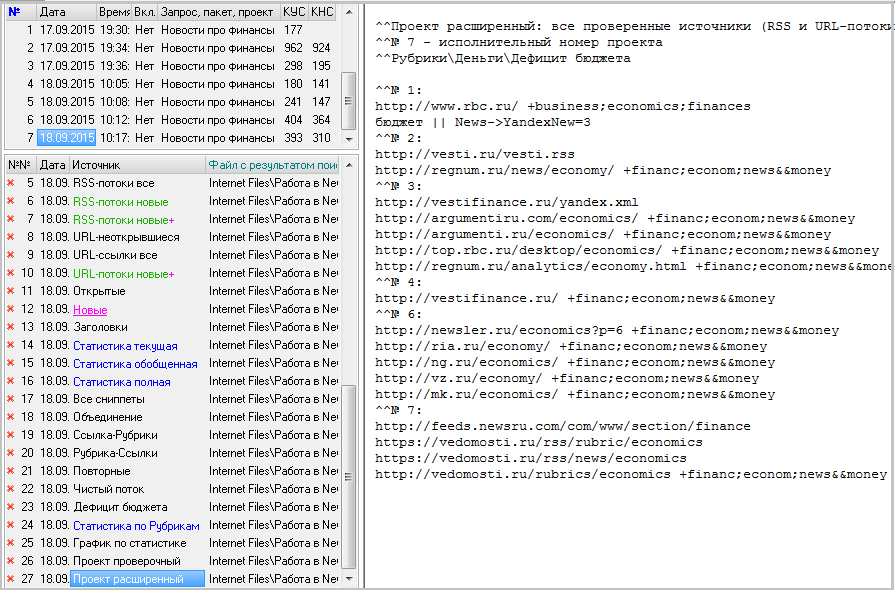 На картинке показан Проект расширенный в текстовом виде. А Проект проверочный, сформированный на шаге 7, имеет следующий текстовый вид:^^Проект проверочный: очередные Источники  - кандидаты на включение в Проект расширенный^^Рубрики\Деньги\Дефицит бюджетаhttp://feeds.newsru.com/com/www/dossier/659http://feeds.newsru.com/com/www/dossier/423https://vedomosti.ru/rss/rubric/economics/regulationshttps://vedomosti.ru/rss/rubric/economics/macrohttp://m.vedomosti.ru/rubrics/economics +financ;econom;news&&moneyhttp://newizv.ru/economics/ +financ;econom;news&&moneyВ него попало четыре RSS-потока и два URL-потока. Поиск может быть продолжен на любую глубину.К сведению. Если на вкладке +Pro включен параметр «Создавать список «Новые» ссылки относительно всех поисков в Ящике», то Проект расширенный будет создаваться не только для одноименных, но и разноименных Проектов – один для всех.Естественный интеллект Автоматика автоматикой, но естественный интеллект никто не отменял.Просматривайте вручную списки «RSS-потоки новые», «RSS-потоки новые+», «URL-потоки новые+» и другую выдачу. Открывайте, например, в браузере содержание новых потоков, попавших в эти списки. Оценивайте их своим умом.Такая «ручная» работа не порок! СайтСпутник, чтобы подготовить информацию для размышления, размещённую в своей выдаче, уже целенаправленно «перерыл» html-контенты тысяч ссылок на разной глубине веб-пространства, проанализировал сотни потоков информации, и нашёл новые Источники, которые Вы ранее не встречали. Возможно, что Вы включите в Проект «забракованные» СайтСпутником Источники, или, наоборот,  удалите Источники, «понравившиеся» ему. На практике вручную не реально сделать такую работу. Интересные Потоки информации могут встретиться на любом шаге итерации. Особое предложениеЕсли у Вас есть предложения по «оснастке», которую можно «повесить» на рассмотренный в данной публикации вычислительный процесс, то сделайте это.Все подробности:на главной странице сайта о программе ив перечне публикаций о программе.Обратная связьПо всем вопросам можно обращаться на форум СПКР в раздел о программе SiteSputnik (СайтСпутник),к автору программы по Е-mаil или телефонам, указанным на https://sitesputnik.ru/ Copyright © 2003-2024 Индивидуальный предприниматель Мыльников Алексей Борисович. Все права защищены.